Об утверждении перечня муниципальных услуг, предоставление которых осуществляется по принципу «одного окна» в многофункциональных центрах предоставления государственных и муниципальных услуг на территории Краснодарского краяВ целях реализации распоряжения Правительства Российской Федерации от 10 июня 2011 года № 1021, в соответствии с Федеральными законом от 27 июля 2010 года  №210-ФЗ «Об  организации предоставления государственных и муниципальных услуг», Федеральным Законом от 06 октября 2003 года    №131-ФЗ «Об общих принципах организации местного самоуправления в Российской Федерации», Уставом Гривенского сельского  поселения Калининского района, п о с т а н о в л я ю:1.Утвердить перечень муниципальных услуг, предоставление которых осуществляется по принципу «одного окна» в многофункциональных центрах предоставления государственных и муниципальных услуг на территории Краснодарского края (прилагается).2.Общему отделу администрации Гривенского сельского  поселения Калининского района (Юрьева) официально обнародовать настоящее постановление в установленном порядке и разместить на официальном сайте администрации Гривенского сельского  поселения Калининского района в сети Интернет http://www.grivenskoesp.ru.           3. Постановление  администрации Гривенского сельского поселения Калининского района от 28 марта 2016 № 85  «Об утверждении перечня муниципальных услуг  предоставление которых осуществляется по принципу «одного окна» в многофункциональных центрах предоставления государственных и муниципальных услуг на территории Краснодарского края» считать утратившим силу.4. Контроль за выполнением  настоящего постановления оставляю за собой.5. Постановление вступает в силу со дня его обнародованияИсполняющий обязанностиглавы Гривенского сельского поселенияКалининского района                                                                                   Л.Г.Фикс1111    ПРИЛОЖЕНИЕ    УТВЕРЖДЕН    постановлением  администрации Гривенского сельского поселения    Калининского района от    от 30.01.2017   №  24ПЕРЕЧЕНЬмуниципальных услуг, предоставление которых осуществляется по принципу одного окна в многофункциональных центрах предоставления государственных и муниципальных услуг на территории Краснодарского краяНачальник общего отделаадминистрации Гривенского  сельского поселения Калининского района                                        Т.Н. Юрьева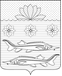 АДМИНИСТРАЦИЯ Гривенского СЕЛЬСКОГО ПОСЕЛЕНИЯ КАЛИНИНСКОГО РАЙОНААДМИНИСТРАЦИЯ Гривенского СЕЛЬСКОГО ПОСЕЛЕНИЯ КАЛИНИНСКОГО РАЙОНААДМИНИСТРАЦИЯ Гривенского СЕЛЬСКОГО ПОСЕЛЕНИЯ КАЛИНИНСКОГО РАЙОНААДМИНИСТРАЦИЯ Гривенского СЕЛЬСКОГО ПОСЕЛЕНИЯ КАЛИНИНСКОГО РАЙОНААДМИНИСТРАЦИЯ Гривенского СЕЛЬСКОГО ПОСЕЛЕНИЯ КАЛИНИНСКОГО РАЙОНААДМИНИСТРАЦИЯ Гривенского СЕЛЬСКОГО ПОСЕЛЕНИЯ КАЛИНИНСКОГО РАЙОНААДМИНИСТРАЦИЯ Гривенского СЕЛЬСКОГО ПОСЕЛЕНИЯ КАЛИНИНСКОГО РАЙОНАПОСТАНОВЛЕНИЕПОСТАНОВЛЕНИЕПОСТАНОВЛЕНИЕПОСТАНОВЛЕНИЕПОСТАНОВЛЕНИЕПОСТАНОВЛЕНИЕПОСТАНОВЛЕНИЕот30.01.2017№    24   станица Гривенскаястаница Гривенскаястаница Гривенскаястаница Гривенскаястаница Гривенскаястаница Гривенскаястаница ГривенскаяЛИСТ СОГЛАСОВАНИЯпроекта постановления администрации Гривенского сельского поселения ЛИСТ СОГЛАСОВАНИЯпроекта постановления администрации Гривенского сельского поселения ЛИСТ СОГЛАСОВАНИЯпроекта постановления администрации Гривенского сельского поселения ЛИСТ СОГЛАСОВАНИЯпроекта постановления администрации Гривенского сельского поселения ЛИСТ СОГЛАСОВАНИЯпроекта постановления администрации Гривенского сельского поселения Калининского  района от30.01.2017№24«Об утверждении перечня муниципальных услуг, предоставление которых осуществляется по принципу «одного окна» в многофункциональных центрах предоставления государственных и муниципальных услуг на территории Краснодарского края»«Об утверждении перечня муниципальных услуг, предоставление которых осуществляется по принципу «одного окна» в многофункциональных центрах предоставления государственных и муниципальных услуг на территории Краснодарского края»«Об утверждении перечня муниципальных услуг, предоставление которых осуществляется по принципу «одного окна» в многофункциональных центрах предоставления государственных и муниципальных услуг на территории Краснодарского края»«Об утверждении перечня муниципальных услуг, предоставление которых осуществляется по принципу «одного окна» в многофункциональных центрах предоставления государственных и муниципальных услуг на территории Краснодарского края»«Об утверждении перечня муниципальных услуг, предоставление которых осуществляется по принципу «одного окна» в многофункциональных центрах предоставления государственных и муниципальных услуг на территории Краснодарского края»№ п/пМуниципальные услугиПредоставление выписки из реестра муниципального имуществаПредоставление муниципального имущества в аренду или безвозмездное пользование без проведения торговРегистрация и учет заявлений граждан, нуждающихся в получении садовых, огородных или дачных земельных участковВыдача специального  разрешения на движение по автомобильным дорогам местного значения (тяжеловесного и (или) крупногабаритного транспортного средства.Выдача разрешения на право организации розничного рынкаПредоставление копий правовых актов администрации муниципального образованияПредоставление выписки из похозяйственной книгиВыдача порубочного билета на территории муниципального образованияВыдача разрешения  (ордера) на проведение земляных работ на территории общего пользованияПрисвоение, изменение и аннулирование адресов  Уведомительная регистрация трудового договора с работодателем - физическим лицом, не являющимся индивидуальным предпринимателем